УТВЕРЖДАЮ: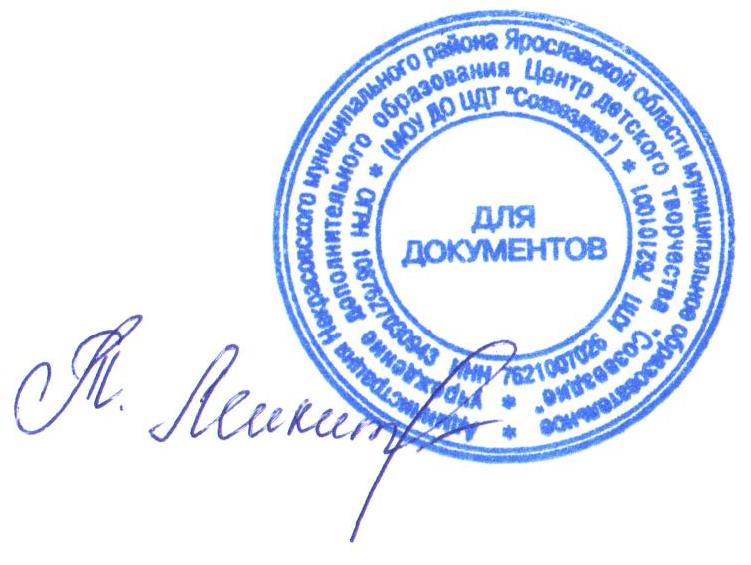 Директор МУ ДО ЦДТ «Созвездие»_____________________Т.В. Микитюкот «09» января 2017 годаПриказ МУ ДО ЦДТ «Созвездие» от 09.01.2017 года № 1/30Положениеоб охране здоровья обучающихсяМУ ДО ЦДТ «Созвездие»1. Общие положения1.1. Положение разработано в соответствии с - Федеральным законом от 29 декабря 2012 г. № 273-ФЗ «Об образовании в Российской Федерации» ст.41; - СанПиН 2.4.4.3172-14 «Санитарно-эпидемиологические требования к устройству, содержанию и организации режима работы образовательных организаций дополнительного образования детей», - Конвенцией по правам ребенка, ст. 6, п. 1,2, ст.19; - Конституцией Российской Федерации, - Приказом Министерства образования и науки РФ от 28 декабря 2010 года №2106 "Об утверждении федеральных требований к образовательным учреждениям в части охраны здоровья обучающихся, воспитанников", - Приказом Министерства здравоохранения и социального развития РФ и Министерства образования и науки РФ от 11.03.2012 №213н/178 «Об утверждении методических рекомендаций по организации питания обучающихся и воспитанников образовательных учреждений», - локальными актами МУ ДО ЦДТ «Созвездие», регламентирующими вопросы охраны здоровья обучающихся.        1.2. Положение регулирует отношения, возникающие в сфере охраны здоровья обучающихся в муниципальном учреждении дополнительного образования Центр детского творчества «Созвездие» (далее – Центр) и представляет собой систему необходимых условий, обеспечивающих сохранение и укрепление их физического и психологического здоровья.2. Основные требования     2.1. Основные требования к охране здоровья обучающихся направлены на:- целостность системы формирования культуры здорового и безопасного образа жизни обучающихся;- соответствие инфраструктуры МУ ДО ЦДТ «Созвездие» условиям здоровьесбережения обучающихся;- создание рациональной организации учебного процесса;- организацию системы просветительской и методической работы с участниками образовательного процесса по вопросам здорового и безопасного образа жизни;- проведение мониторинга сформированности культуры здорового и безопасного образа жизни обучающихся.      2.2. Требования к целостности системы формирования культуры здорового и безопасного образа жизни обучающихся включают:- системность деятельности по вопросам здоровьесбережения;- взаимодействие МУ ДО ЦДТ «Созвездие» с органами исполнительной власти, правоохранительными органами, учреждениями дополнительного образования, культуры, здравоохранения и другими заинтересованными организациями по вопросам охраны и укрепления здоровья, безопасного образа жизни обучающихся;- комплексный подход в оказании психолого-педагогической, социальной поддержки различных групп обучающихся.2.3. Требования к соответствию инфраструктуры МУ ДО ЦДТ «Созвездие»  условиям здоровьесбережения обучающихся включают:- соответствие состояния и содержания территории, здания и помещений, а также их оборудования (водоснабжения, канализации, вентиляции, освещения)       требованиям          санитарных правил, требованиям пожарной безопасности, требованиям безопасности дорожного движения;- оснащение учебных кабинетов необходимым оборудованием и инвентарем в соответствии с требованиями санитарных правил для освоения дополнительных образовательных (общеразвивающих)  программ;- сформированность культуры здоровья педагогических работников МУ ДО ЦДТ «Созвездие» (наличие знаний и умений по вопросам использования здоровьесберегающих методов и технологий; здоровьесберегающий стиль общения; образ жизни и наличие ответственного отношения к собственному здоровью).2.4. Требования к рациональной организации образовательного процесса содержат:- соблюдение санитарных норм, предъявляемых к организации образовательного процесса (объем нагрузки по реализации дополнительных образовательных (общеразвивающих)  программ, время на самостоятельную учебную работу, время отдыха, удовлетворение потребностей обучающихся в двигательной активности), в том числе при введении в образовательный процесс педагогических инноваций;- использование форм, методов обучения и воспитания, педагогических технологий, адекватных возрастным возможностям и особенностям обучающихся;- использование в образовательном процессе здоровьесберегающих приемов, методов, форм, технологий;- соблюдение норм двигательной активности при организации образовательного процесса в соответствии с требованиями санитарных правил;- соблюдение здоровьесберегающего режима обучения и воспитания, - учет         индивидуальных          особенностей      развития    обучающихся при организации образовательного процесса;- обеспечение благоприятных психологических условий образовательной среды (демократичность и оптимальная интенсивность образовательной среды, благоприятный эмоционально-психологический климат, содействие формированию у обучающихся адекватной самооценки, познавательной мотивации).         2.5. Требования к организации системы просветительской и методической работы с участниками образовательного процесса по вопросам здорового и безопасного образа жизни включают:- организацию взаимодействия МУ ДО ЦДТ «Созвездие» с организациями (учреждениями) культуры, здравоохранения, гражданской обороны, защиты населения и территорий от чрезвычайных ситуаций, правоохранительными органами;- организацию взаимодействия МУ ДО ЦДТ «Созвездие»  с общественностью по вопросам сохранения и укрепления здоровья обучающихся, профилактики у них вредных привычек, формирования безопасного образа жизни;- наличие информационных ресурсов по вопросам здоровья, здоровьесбережения, ведения здорового образа жизни, организации подвижных игр;- наличие и периодическое обновление информации, посвященной проблемам сохранения здоровья, организации и ведения здорового образа жизни на различных информационных носителях, информационных стендах и (или) на сайте образовательного учреждения.- наличие педагогической, психологической и социальной помощи обучающимся с ограниченными возможностями здоровья;- привлечение педагогических работников и сотрудников правоохранительных органов к реализации направлений работы по формированию безопасного образа жизни, просвещению родителей (законных представителей).          2.6. Требования к мониторингу  сформированности культуры здорового и безопасного образа жизни обучающихся содержат:- включение в отчет МУ ДО ЦДТ «Созвездие», доступный широкой общественности, обобщенных данных о сформированности культуры здорового и безопасного образа жизни обучающихся;- проведение социологических исследований на предмет удовлетворенности обучающихся, родителей (законных представителей), педагогических работников МУ ДО ЦДТ «Созвездие», комплексностью и системностью работы МУ ДО ЦДТ «Созвездие» на предмет наличия благоприятного мнения об образовательном учреждении.3. Охрана здоровья обучающихся3.1. Охрана здоровья обучающихся включает в себя:- оказание первичной медико-санитарной помощи в порядке, установленном законодательством в сфере охраны здоровья;- определение оптимальной учебной нагрузки, режима учебных занятий;- пропаганду и обучение навыкам здорового образа жизни обучающихся, требованиям охраны труда;- организацию и создание условий для профилактики заболеваний и оздоровления обучающихся;- профилактику и запрещение курения, употребления алкогольных, слабоалкогольных напитков, пива, наркотических средств и психотропных веществ, и их  аналогов, других одурманивающих веществ;- обеспечение безопасности обучащихся во время пребывания в МУ ДО ЦДТ «Созвездие»;- профилактику обучающихся от несчастных случаев с обучающимися во время пребывания в МУ ДО ЦДТ «Созвездие»;- проведение санитарно-противоэпидемических и профилактических мероприятий.3.2. Организация охраны здоровья обучающихся,  осуществляемых МУ ДО ЦДТ «Созвездие»;3.4. МУ ДО ЦДТ «Созвездие» осуществляет образовательную деятельность, при реализации образовательных (общеразвивающих)  программ создает условия для охраны здоровья обучающихся, в том числе обеспечивает:3.4.1. проведение санитарно-гигиенических, профилактических и оздоровительных мероприятий;3.4.2. соблюдение государственных санитарно-эпидемиологических правил и нормативов:- имеется программа санитарно-производственного контроля за соблюдением санитарных правил и выполнением санитарно-противоэпидемических (профилактических) мероприятий, утвержденная директором;- состояние и содержание территории, здания, оборудования соответствуют требованиям санитарных правил, требованиям пожарной безопасности, требованиям безопасности;- учебные кабинеты оснащены естественной и искусственной освещенностью, соблюдается необходимый воздушно-тепловой режим, есть необходимое оборудование и инвентарь в соответствии с требованиями санитарно – гигиенических правил для освоения дополнительных образовательных(общеразвивающих)  программ;- организован питьевой режим в форме поставки бутилированной питьевой воды, расфасованной в ёмкости, с наличием сертификата;- в МУ ДО ЦДТ «Созвездие» работают педагоги дополнительного образования, обеспечивающие проведение оздоровительной работы с обучающимися.4. Требования к прохождению медицинских осмотров работниками4.1. Все работники МУ ДО ЦДТ «Созвездие» должны -проходить периодические медицинские обследования не реже 1 раза в год, - должны быть привиты в соответствии с национальным календарем профилактических прививок, -должны иметь отметку о прохождении профессиональной гигиенической подготовки не реже 1 раза в 2 года. Каждый работник МУ ДО ЦДТ «Созвездие» должен иметь личную медицинскую книжку установленного образца.Работники, уклоняющиеся от прохождения медицинских осмотров, не допускаются к работе.